INDICAÇÃO Nº 3024/10“Extração de árvore na Rua Haiti próximo ao número 304, no bairro Jardim Sartori.”INDICA ao Senhor Prefeito Municipal, na forma regimental, determinar ao setor competente que proceda a extração de árvore na Rua Haiti próximo ao número, 304 no bairro Jardim Sartori.Justificativa:Segundo morador desta residência a raiz da referida árvore está danificando sua calçada, Por isso pede que o setor responsável faça a extraia da mesma para que o proprietário do imóvel refaça a calçada.    Plenário “Dr. Tancredo Neves”, em 09 de dezembro de 2010.DUCIMAR DE JESUS CARDOSO“KADU GARÇOM”-vereador-PR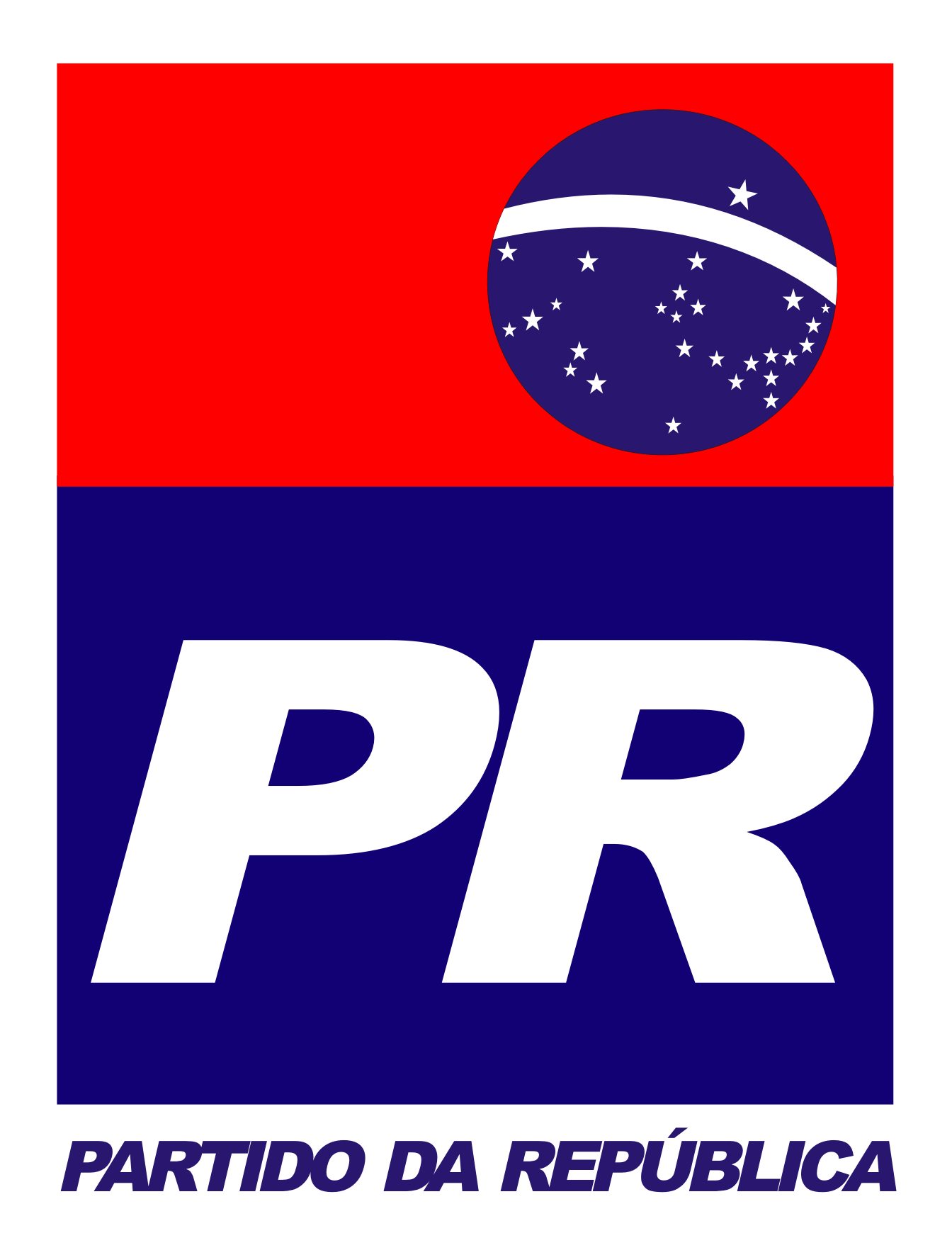 